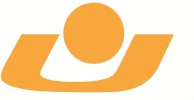 Universidade de Cruz AltaNome do(a) Aluno(a)RELATÓRIO DE ESTÁGIO CURRICULAR SUPERVISIONADO EM XXXXX (FONTE TAMANHO 14, EM LETRAS MAIÚSCULAS)Dissertação de MestradoCruz Alta - RS, 2020Nome do(a) Aluno(a)RELATÓRIO DE ESTÁGIO CURRICULAR SUPERVISIONADO EM XXXXX (FONTE TAMANHO 14, EM LETRAS MAIÚSCULAS)Relatório de Estágio Curricular Supervisionado apresentado ao Curso de XXX da Universidade de Cruz Alta - Unicruz, como requisito parcial para obtenção do Título de XXXXX em XXXXX.Orientador(a): Prof.(a) Cruz Alta – RS, mês 2020Universidade de Cruz Alta - UnicruzCentro de Ciências XXXX - XXXXCurso de XXXRELATÓRIO DE ESTÁGIO CURRICULAR SUPERVISIONADO EM XXXXX (FONTE TAMANHO 14, EM LETRAS MAIÚSCULAS)Elaborado por:Nome do(a) Aluno(a)Como requisito parcial para a obtenção do Título de XXXXX em XXXX.Comissão Examinadora:_____________________________________Prof.(a) Dr.(a)Universidade de Cruz Alta – Unicruz______________________________________Prof.(a) Dr.(a)Universidade de Cruz Alta – Unicruz______________________________________Prof.(a) Dr.(a)Universidade de Cruz Alta – UnicruzCruz Alta – RS, xx de xxx de 2020.Modelo de dedicatória (opcional)Aos meus filhos Diogo e EnzoAos meus pais João e MariaAGRADECIMENTOS (opcional)Agradeço aos meus colegas que sempre estiveram prontos para dividir alegrias, angústias, preocupações e conhecimentos.Agradeço aos meus pais por me darem a vida, por me ensinarem a trilhar a vida com dignidade.Agradeço ao meu orientador e amigo e, por fim, agradeço a direção das escolas que me oportunizaram a pesquisa, aos professores e, principalmente, aos alunos, que oportunizaram a pesquisa.Modelo de epígrafe (opcional)“Em um mundo que se fez deserto, temos sede de encontrar companheiros.”(Antoine de Saint-Exupéry)RESUMORELATÓRIO DE ESTÁGIO CURRICULAR SUPERVISIONADO EM XXXXX (FONTE TAMANHO 14, EM LETRAS MAIÚSCULAS)Autor(a): xxxxxxxxxxOrientador(a): Prof.(a) xxxxxxxxxxTexto, texto, texto, texto, texto, texto, texto. Texto, texto, texto, texto, texto, texto, texto, texto, texto, texto, texto, texto, texto, texto, texto, texto, texto, texto, texto, texto, texto, texto. Texto, texto, texto, texto, texto, texto, texto. Texto, texto, texto, texto, texto, texto, texto, texto, texto, texto, texto, texto, texto, texto, texto, texto, texto, texto, texto, texto, texto, texto. Texto, texto, texto, texto, texto, texto, texto. Texto, texto, texto, texto, texto, texto, texto, texto, texto, texto, texto, texto, texto, texto, texto, texto, texto, texto, texto, texto, texto, texto. Texto, texto, texto, texto, texto, texto, texto. Texto, texto, texto, texto, texto, texto, texto, texto, texto, texto, texto, texto, texto, texto, texto, texto, texto, texto, texto, texto, texto, texto. Texto, texto, texto, texto, texto, texto, texto. Texto, texto, texto, texto, texto, texto, texto, texto, texto, texto, texto, texto, texto, texto, texto, texto, texto, texto, texto, texto, texto, texto. Texto, texto, texto, texto, texto, texto, texto. Texto, texto, texto, texto, texto, texto, texto, texto, texto, texto, texto, texto, texto, texto, texto, texto, texto, texto, texto, texto, texto, texto. Texto, texto, texto, texto, texto, texto, texto. Texto, texto, texto, texto, texto, texto, texto, texto, texto, texto, texto, texto, texto, texto, texto, texto, texto, texto, texto, texto, texto, texto. Texto, texto, texto, texto, texto, texto, texto. Texto, texto, texto, texto, texto, texto, texto, texto, texto, texto, texto, texto, texto, texto, texto, texto, texto, texto, texto, texto, texto, texto. Palavras-chave: Exemplo um. Exemplo dois. Exemplo três. Exemplo quatro.ABSTRACTREPORT OF SUPERVISED CURRICULAR STAGE IN XXXXAuthor: xxxxxxxxxxAdvisor: Prof.(a) xxxxxxxxxxText, text, text, text, text, text, text, text, text, text, text, text. Text, text, text, text, text, text, tetx, text, text, text, text, text, text. Text, text, text, text, text, text, tetx, text, text, text, text, text, text. Text, text, text, text, text, text, tetx, text, text, text. Text, text, text, text, text, text, text, text, text, text, text, text. Text, text, text, text, text, text, tetx, text, text, text, text, text, text. Text, text, text, text, text, text, tetx, text, text, text, text, text, text. Text, text, text, text, text, text, tetx, text, text, text. Text, text, text, text, text, text, text, text, text, text, text, text. Text, text, text, text, text, text, tetx, text, text, text, text, text, text. Text, text, text, text, text, text, tetx, text, text, text, text, text, text. Text, text, text, text, text, text, tetx, text, text, text. Text, text, text, text, text, text, text, text, text, text, text, text. Text, text, text, text, text, text, tetx, text, text, text, text, text, text. Text, text, text, text, text, text, tetx, text, text, text, text, text, text. Text, text, text, text, text, text, tetx, text, text, text. Text, text, text, text, text, text, text, text, text, text, text, text. Text, text, text, text, text, text, tetx, text, text, text, text, text, text. Text, text, text, text, text, text, tetx, text, text, text, text, text, text. Text, text, text, text, text, text, tetx, text, text, text. Text, text, text, text, text, text, text, text, text, text, text, text. Text, text, text, text, text, text, tetx, text, text, text, text, text, text. Text, text, text, text, text, text, tetx, text, text, text, text, text, text. Text, text, text, text, text, text, tetx, text, text, text. Keywords: Example on. Example two. Example three. Example four.LISTA DE ILUSTRAÇÕESFigura 1	Hospital Veterinário da Universidade de Cruz Alta (Unicruz)	14LISTA DE TABELASTabela 1 	Percepção de saúde e de doenças do idoso	15LISTA DE ABREVIATURAS E SIGLASAINE		Anti-inflamatório Não EsteroideALT		Alanina AminotransferaseBARKT	Banfield Applied Research & Knowledge TeamCAAF		Citologia Aspirativa por Agulha FinaCCE		Carcinoma de Células Escamosascm		CentímetrosDAPP		Dermatite alérgica a picada de pulgaDDIV		Doença do Disco IntervertebralDra.		DoutoraDRC		Doença Renal CrônicaECSMV	Estágio Curricular Supervisionado em Medicina VeterináriaFA		Fosfatase AlcalinaFELV		Vírus da Leucemia FelinaFIV		Vírus da Imunodeficiência FelinaGGT		GamaglutamiltranspeptidaseIBGE		Instituto Brasileiro de Geografia e Estatística IRIS		International Renal Interest SocietyIV		Intravenosomg		Miligramasmg/dL		Miligramas por decilitroml		MililitrosmmHg		Milímetros de mercúrioºC		Graus CelsiusOE		Otite ExternaPAS		Pressão Arterial SistólicaSC		SubcutâneoSDMA		Dimetilarginina simétricaTFG		Taxa de Filtração GlomerularVO		Via oralSUMÁRIO (exemplificativo)1 INTRODUÇÃO ou CONSIDERAÇÕES INICIAISXxxxxxxxxxxxxxxxxxxxxxxxxxxxxxxxxxxxxxxxxxxxxxxxxxxxxxxxxxxxxxxxxxxxxxxxxxxxxxxxxxxxxxxxxxxxxxxxxxxxxxxxxxxxxxxxxxxxxxxxxxxxxxxxxxxxxxxxxxxxxxxxxxxxxxxxxxxxxxxxxxxxxxxxxxxxxxxxxxxxxxxxxxxxxxxxxxxxxxxxxxxxxxxxxxxxxxxxxxxxxxxxxxxxxxxxxxxxxxxxxxxxxxxxxxxxxxxxxxxxxxxxxxxxxxxxxxxxxxxxxxxxxxxxxxxxxxxxxxxxxxxxxxxxxxxxxxxxxxxxxxx.Xxxxxxxxxxxxxxxxxxxxxxxxxxxxxxxxxxxxxxxxxxxxxxxxxxxxxxxxxxxxxxxxxxxxxxxxxxxxxxxxxxxxxxxxxxxxxxxxxxxxxxxxxxxxxxxxxxxxxxxxxxxxxxxxxxxxxxxxxxxxxxxxxxxxxxxxxxxxxxxxxxxxxxxxxxxxxxxxxxxxxxxxxxxxxxxxxxxxxxxxxxxxxxxxxxxxxxxxxxxxxxxxxxxxxxxxxxxxxxxxxxxxxxxxxxxxxxxxxxxxxxxxxxxxxxxxxxxxxxxxxxxxxxxxxxxxxxxxxxxxxxxxx.1.1 Objetivos1.1.1 Objetivo GeralXxxxxxxxxxxxxxxxxxxxxxxxxxxxxxxxxxxxxxxxxxxxxxxxxxxxxxxxxxxxxxxxxxxxxxxxxxxxxxxxxxxxxxxxxxxxxxxxxxxxxxxxxxxxxxxxxxxxxxxxxxxxxxxxxxxxxxxxxxxxxxxxxxxxxxxxxxxxxxxxxxxxxxxxxxxxxxxxxxxxxxxxxxxxxxxxxxxxxxxxxxxxxxxxxxxxxxxxxxxxxxxxxxxxxxxxxxxxxxxxxxxxxxxxxxxxxxxxxxxxxxxxxxxxxxxxxxxxxxxxxxxxxxxxxxxxxxxxxxxxxxxxxxxxxxxxxxxxxxxxxxxxxxxx.1.1.2 Objetivos Específicosanalisar ....;apresentar ...; aplicar ....2 REVISÃO DE LITERATURAXxxxxxxxxxxxxxxxxxxxxxxxxxxxxxxxxxxxxxxxxxxxxxxxxxxxxxxxxxxxxxxxxxxxxxxxxxxxxxxxxxxxxxxxxxxxxxxxxxxxxxxxxxxxxxxxxxxxxxxxxxxxxxxxxxxxxxxxxxxxxxxxxxxxxxxxxxxxxxxxxxxxxxxxxxxxxxxxxxxxxxxxxxxxxxxxxxxxxxxxxxxxxxxxxxxxxxxxxxxxxxxxxxxx. Xxxxxxxxxxxxxxxxxxxxxxxxxxxxxxxxxxxxxxxxxxxxxxxxxxxxxxxxxxxxxxxxxxxxxxxxxxxxxxxxxxxxxxxxxxxxxxxxxxxxxxxxxxxxxxxxxxxxxxxxxxxxxxxxxxxxxxxxxxxxxxxxxxxxxxxxxxxxxxxxxxxxxxxxxxxxxxxxxxxxxxxxxxxxxxxxxxxxxxxxxxxxxxxxxxxxxxxxxxxxxxxxxxxxxxxxxxxxxxxxxxxxxxxxxxxxxxxxxxxxxxxxxxxxxxxxxxxxxxxxxxxxxxxxxxxxxxxxxxxxxxxxxxxxxxxxxxxxxxxx.Xxxxxxxxxxxxxxxxxxxxxxxxxxxxxxxxxxxxxxxxxxxxxxxxxxxxxxxxxxxxxxxxxxxxxxxxxxxxxxxxxxxxxxxxxxxxxxxxxxxxxxxxxxxxxxxxxxxxxxxxxxxxxxxxxxxxxxxxxxxxxxxxxxxxxxxxxxxxxxxxxxxxxxxxxxxxxxxxxxxxxxxxxxxxxxxxxxxxxxxxxxxxxxxxxxxxxxxxxxxxxxxxxxxxxxxxxxxxxxxxxxxxxxxxxxxxxxxxxxxxxxxxxxxxxxxxxxxxx.Xxxxxxxxxxxxxxxxxxxxxxxxxxxxxxxxxxxxxxxxxxxxxxxxxxxxxxxxxxxxxxxxxxxxxxxxxxxxxxxxxxxxxxxxxxxxxxxxxxxxxxxxxxxxxxxxxxxxxxxxxxxxxxxxxxxxxxxxxxxxxxxxxxxxxxxxxxxxxxxxxxxxxxxxxxxxxxxxxxxxxxxxxxxxxxxxxxxxxxxxxxxxxxxxxxxxxxxxxxxxxxxxxxxxxxxxxxxxxxxxxxxxxxxxxxxxxxxxxxxxxxxxxxxxxxxxxxxxxxxxxxxxxxxxxxxxxxxxxxxxxxxxxxx (Figura 1).Figura 1 - Hospital Veterinário da Universidade de Cruz Alta (Unicruz)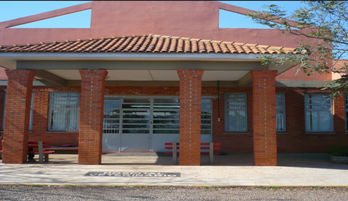 Fonte: Universidade de Cruz Alta (2013).Xxxxxxxxxxxxxxxxxxxxxxxxxxxxxxxxxxxxxxxxxxxxxxxxxxxxxxxxxxxxxxxxxxxxxxxxxxxxxxxxxxxxxxxxxxxxxxxxxxxxxxxxxxxxxxxxxxxxxxxxxxxxxxxxxxxxxxxxxxxxxxxxxxxxxxxxxxxxxxxxxxxxxxxxxxxxxxxxxxxxxxxxxxxxxxxxxxxxxxxxxxxxxxxxxxxxxxxxxxxxxxxxxxxxxxxxxxxxxxxxxxxxxxxxxxxxxxxxxxxxxxxxxxxxxxxxxxxxxxxxxxxxxxxxxxxxxxxxxxxxxxxxxxxxxxxxxxxxxxxxxxxxxxxxxxxxxxxxxxxxxxx.Xxxxxxxxxxxxxxxxxxxxxxxxxxxxxxxxxxxxxxxxxxxxxxxxxxxxxxxxxxxxxxxxxxxxxxxxxxxxxxxxxxxxxxxxxxxxxxxxxxxxxxxxxxxxxxxxxxxxxxxxxxxxxxxxxxxxxxxxxxxxxxxxxxxxxxxxxxxxxxxxxxxxxxxxxxxxxxxxxxxxxxxxxxxxxxxxxxxxxxxxxxxxxxxxxxxxxxxxxxxxxxxx.Conforme os dados apresentados na Tabela 1, xxxxxxxxxxxxxxxxxxxxxxxxxxxxxxxx xxxxxxxxxxxxxxxxxxxxxxxxxxxxxxxxxxxxxxxxxxxxxxxxxxxxxxxxxxxxxxxxxxxxxxxxxxxxxxxxxxxxxxxxxxxxxxxxxxxxxxxxxxxxxxxxxxxxxxxxxxxxxxxxxxxxxxxxxxxxxxxxxxxxxxxxxxxxxx.Tabela 1 - Percepção de saúde e de doenças do idosoFonte: Elaborado pelo autor (ano).Xxxxxxxxxxxxxxxxxxxxxxxxxxxxxxxxxxxxxxxxxxxxxxxxxxxxxxxxxxxxxxxxxxxxxxxxxxxxxxxxxxxxxxxxxxxxxxxxxxxxxxxxxxxxxxxxxxxxxxxxxxxxxxxxxxxxxxxxxxxxxxxxxxxxxxxxxxxxxxxxxxxxxxxxxxxxxxxxxxxxxxxxxxxxxxxxxxxxxxxxxxxxxxxxxxxxxxxxxxxxxxxxxxxxxxxxxxxxxxxxxxxxxxxxxxxxxxxxxxxxx.3 PROCEDIMENTOS METODOLÓGICOS OU MATERIAIS E MÉTODOSXxxxxxxxxxxxxxxxxxxxxxxxxxxxxxxxxxxxxxxxxxxxxxxxxxxxxxxxxxxxxxxxxxxxxxxxxxxxxxxxxxxxxxxxxxxxxxxxxxxxxxxxxxxxxxxxxxxxxxxxxxxxxxxxxxxxxxxxxxxxxxxxxxxxxxxxxxxxxxxxxxxxxxxxxxxxxxxxxxxxxxxxxxxxxxxxxxxxxxxxxxxxxxxxxxxxxxxxxxxxxxxxxxxxxxxxxxxxxxxxxxxxxxxxxxxxxxxxxxxxxxxxxxxxxxxxxxxxxxxxxxxxxxxxxxxxxxxxxxxxxxxxxxxxxxxxxxxx.Xxxxxxxxxxxxxxxxxxxxxxxxxxxxxxxxxxxxxxxxxxxxxxxxxxxxxxxxxxxxxxxxxxxxxxxxxxxxxxxxxxxxxxxxxxxxxxxxxxxxxxxxxxxxxxxxxxxxxxxxxxxxxxxxxxxxxxxxxxxxxxxxxxxxxxxxxxxxxxxxxxxxxxxxxxxxxxxxxxxxxxxxxxxxxxxxxxxxxxxxxxxxxxxxxxxxxxxxxxxxxxxxxxxxxxxxxxxxxxxxxxxxxxxxxxxxxxxxxxxxxxxxxxxxxxxxxxxxxxxxxxxxxxxxxxxxxxxxxxxxxxxxxxxxxxxxxxxxxxxxxxxxxxxxxxxxxxxxxxxxxxx. Gil (1999, p. 70) explica que as pesquisas de levantamento:se caracterizam pela interrogação direta das pessoas cujo comportamento se deseja conhecer. Basicamente, procede-se a solicitação de informações a um grupo de pessoas acerca do problema estudado, para em seguida, mediante análise quantitativa, obter as conclusões correspondentes aos dados coletados.A chamada “pandectística havia sido a forma particular pela qual o direito romano fora integrado no século XIX na Alemanha em particular” (LOPES, 2000, p. 225). Xxxxxxxxxxxxxxxxxxxxxxxxxxxxxxxxxxxxxxxxxxxxxxxxxxxxxxxxxxxxxxxxxxxxxxxxxxxxxxxxxxxxxxxxxxxxxxxxxxxxxxxxxxxxxxxxxxxxxxxxxxxxxxxxxxxxxxxxxxxxxxxxxxxxxxxxxxxxxxxxxxxxxxxxxxxxxxxxxxxxxxxxxxxxxxxxxxxxxxxxxxxxxxxxxxxxxxxxxxxxxxxxxxxxxxxxxxxxxx.4 CONCLUSÃO ou CONSIDERAÇÕES FINAISXxxxxxxxxxxxxxxxxxxxxxxxxxxxxxxxxxxxxxxxxxxxxxxxxxxxxxxxxxxxxxxxxxxxxxxxxxxxxxxxxxxxxxxxxxxxxxxxxxxxxxxxxxxxxxxxxxxxxxxxxxxxxxxxxxxxxxxxxxxxxxxxxxxxxxxxxxxxxxxxxxxxxxxxxxxxxxxxxxxxxxxxxxxxxxxxxxxxxxxxxxxxxxxxxxxxxxxxxxxxxxxxxxxxxxxxxxxxxxxxxxxxxxxxxxxxxxxxxxxxxxxxxxxxxxxxxxxxxxxxxxxxxxxxxxxxxxxxxxxxxxxxxxxxxxxxxxxx.Xxxxxxxxxxxxxxxxxxxxxxxxxxxxxxxxxxxxxxxxxxxxxxxxxxxxxxxxxxxxxxxxxxxxxxxxxxxxxxxxxxxxxxxxxxxxxxxxxxxxxxxxxxxxxxxxxxxxxxxxxxxxxxxxxxxxxxxxxxxxxxxxxxxxxxxxxxxxxxxxxxxxxxxxxxxxxxxxxxxxxxxxxxxxxxxxxxxxxxxxxxxxxxxxxxxxxxxxxxxxxxxxxxxxxxxxxxxxxxxxxxxxxxxxxxxxxxxxxxxxxxxxxxxxxxxxxxxxxxxxxxxxxxxxxxxxxxxxxxxxxxxxxxxxxxxxxxxxxxxxxxxxxxxxxxxxxxxxxxxxxxx.Xxxxxxxxxxxxxxxxxxxxxxxxxxxxxxxxxxxxxxxxxxxxxxxxxxxxxxxxxxxxxxxxxxxxxxxxxxxxxxxxxxxxxxxxxxxxxxxxxxxxxxxxxxxxxxxxxxxxxxxxxxxxxxxxxxxxxxxxxxxxxxxxxxxxxxxxxxxxxxxxxxxxxxxxxxxxxxxxxxxxxxxxxxxxxxxxxxxxxxxxxxxxxxxxxxxxxxxxxxxxxxxxxxxxxxxxxxxxxxxxxxxxxxxxxxxxxxxxxxxxxxxxxxxxxxxxxxxxxxxxxxxxxxxxxxxxxxxxxxxxxxxxxxxxxxxxxxxx.Xxxxxxxxxxxxxxxxxxxxxxxxxxxxxxxxxxxxxxxxxxxxxxxxxxxxxxxxxxxxxxxxxxxxxxxxxxxxxxxxxxxxxxxxxxxxxxxxxxxxxxxxxxxxxxxxxxxxxxxxxxxxxxxxxxxxxxxxxxxxxxxxxxxxxxxxxxxxxxxxxxxxxxxxxxxxxxxxxxxxxxxxxxxxxxxxxxxxxxxxxxxxxxxxxxxxxxxxxxxxxxxxxxxxxxxxxxxxxxxxxxxxxxxxxxxxxxxxxxxxxxxxxxxxxxxxxxxxxxxxxxxxxxxxxxxxxxxxxxxxxxxxxxxxxxxxxxxxxxxxxxxxxxxxxxxxxxxxxxxxxxx.REFERÊNCIASALMEIDA, L. F. de; ZYLBERSZTAJN, D. Crédito Agrícola no Brasil: uma perspectiva institucional sobre a evolução dos contratos. Revista Eletrônica de Negócios Internacionais, São Paulo, v. 3, n. 2, p. 267-287, ago./dez. 2008.ARRAES, R. A.; TELES, V. K. Trajetória recente da inadimplência rural: Nordeste versus Brasil. Revista Econômica do Nordeste, Fortaleza, v. 30, n. esp., p. 402-418, 1999. Disponível em: http://www.repositorio.ufc.br/bitstream/riufc/2264/1/1999_art_raarraes.pdf. Acesso em: jun. 2019.BEUREN, I. M. Como Elaborar Trabalhos Monográficos em Contabilidade: Teoria e Prática. 3. ed. São Paulo: Atlas, 2013. BRASIL. Conselho Nacional de Saúde. Resolução nº 466, de 12 de dezembro de 2012. Brasília, DF: Conselho Nacional de Saúde, 12 de dezembro de 2012. Disponível em: http://bvsms.saude.gov.br/bvs/saudelegis/cns/2013/res0466_12_12_2012.html. Acesso em: 18 abr. 2019.BRASIL. Lei nº 5.868, de 12 de dezembro de 1972. Regulamento Cria o Sistema Nacional de Cadastro Rural, e dá outras providências. Brasília, DF: Presidência da República, [1972]. Disponível em: http://www.planalto.gov.br/ccivil_03/LEIS/L5868.htm. Acesso em: fev. 2019.CAMPOS, C. G. C. Padrões climáticos atuais e futuros de temperatura do ar na região Sul do Brasil e seus impactos nos cultivos de pêssego e de nectarina em Santa Catarina. 2011. Tese (Doutorado em Meteorologia) - Instituto Nacional de Pesquisas Espaciais, São José dos Campos, 2011. FOCUS COMUNICAÇÃO. Cruz Alta: Uma história de quase 200 anos. Direção Geral de Paulo Keitel. Produção de Bruno Gustavo e Leonardo Bonesso. YouTube. 2013. Disponível em: &lt;https://www.youtube.com/watch?v=bF76ER_0chA&gt;. Acesso em: 6 maio 2018.GIL, A. C. Métodos e técnicas de pesquisa social. 5. ed. São Paulo: Atlas, 1999.UNIVERSIDADE DE CRUZ ALTA. Manual de Normalização de Trabalhos Acadêmicos da Universidade de Cruz Alta. 6. ed. rev. e atual. Cruz Alta: Unicruz, 2020, 148 p. Disponível em: https://home.unicruz.edu.br/wp-content/uploads/2020/06/Modelo_de_Normas.pdf. Acesso em: 10 fev. 2020.ANEXO A – DECLARAÇÃO DE ESTÁGIO CURRICULAR SUPERVISIONADOPercepção de Saúde%Percepção de Doenças%%Percepção de Saúde%Percepção de DoençasMFÓtima9,13Hipertensão36,6949,58Boa26,77Problemas na Coluna35,4347,97Regular49,61Reumatismo30,6449,50Péssima7,47Coração22,9431,28